     Признаки успешной    адаптацииУдовлетворённость ребёнка процессом обучения. Ему нравится в школе, он не испытывает неуверенности и страха.Ребенок легко справляется с программой.Степень самостоятельности ребёнка при выполнении им учебных заданий, готовность прибегнуть к помощи взрослого лишь после предпринятых им попыток выполнить задание самому. Удовлетворённость межличностными отношениями с одноклассниками и учителем.- 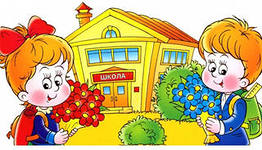 Рекомендации родителямПоддержите в ребенке его стремление стать школьником.Обсудите с ребенком те правила и нормы, с которыми он встретился в школе. Объясните их необходимость и целесообразность.Ваш ребенок пришел в школу, чтобы учиться. Когда человек учится, у него может что-то не сразу получаться, это естественно. Ребенок имеет право на ошибку. Составьте вместе с первоклассником распорядок дня, следите за его соблюдением.Не унижайте ребенка наказывая его.Постарайтесь ребенку делать меньше замечаний.  С поступлением в школу в жизни вашего ребенка появился человек более авторитетный, чем вы. Это учитель. Уважайте мнение первоклассника о своем педагоге.      Признаки дезадаптацииУсталый, утомленный внешний вид ребенка.Нежелание ребенка делиться своими впечатлениями о школе.Негативные характеристики в адрес школы, учителей, одноклассников.Жалобы не те или иные события связанные со школой.Трудности утреннего пробуждения, вялость.Постоянные жалобы на плохое самочувствие.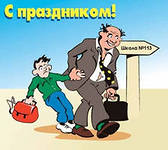 Советы психологов:•продумайте режим для школьника, чередуя малоподвижные виды деятельности с двигательной активностью, прогулками; сон должен составлять не менее 9-10 часов для полноценного отдыха, выделите время для игр•сократите количество и отследите качество просматриваемых телепередач, компьютерных игр•чаще организовывайте совместный досуг для детей и родителей•создайте уголок школьника в хорошо освещенном месте, проветривайте комнату, следите за осанкой во время занятий; научите бережно относиться к школьным принадлежностям, одежде•поощряйте самостоятельность, давайте посильные поручения, привлекайте школьника к домашним делам•не ждите от ребенка немедленных результатов, он еще учится учиться•решайте педагогические проблемы без участия ребенка, при необходимости обратитесь к учителю или психологу•учите ребенка анализировать, устанавливать причинно-следственные связи, оцениватьВ чем нуждается ребенок в период адаптации к школе?~ в заинтересованности родителей его школьной жизнью (учебой, друзьями)~ в эмоциональной поддержке (особенно, когда не все получается), дайте ребенку понять, что каждый может ошибиться, но это не повод сдаваться~в спокойной доброжелательной атмосфере дома~в похвале, похвала – это стимул к новым победам~в умеренной помощи, помогите маленькому ученику, но не выполняйте работу за него, иначе он не научитсяМы расположены по адресу:215047, Смоленская область, Гагаринский район, с. Карманово, ул. Октябрьская д.8,тел: 8 (48135) 7-78-59,тел/факс: 8(48135) 7-79-23.Смоленское областное государственное бюджетное учреждение «Гагаринский социально- реабилитационный центр для несовершеннолетних Яуза» (СОГБУ СРЦН «Яуза»)Готовимся к школе вместе - адаптация без проблем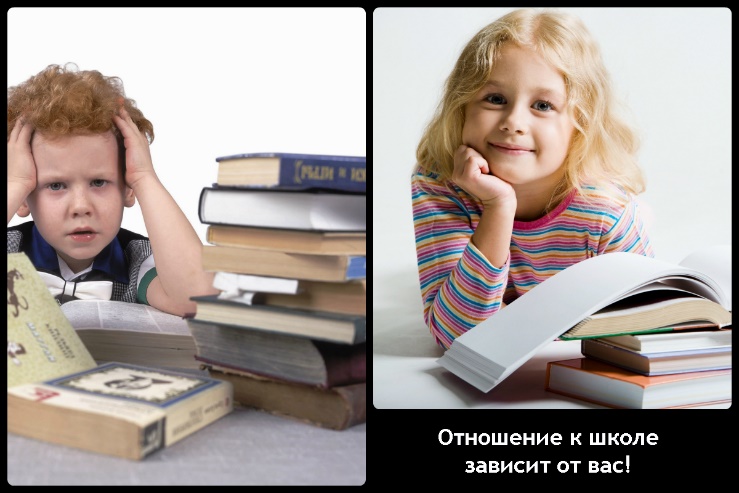 с. Карманово